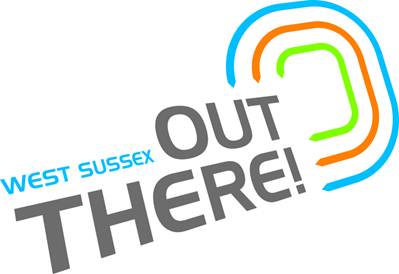 APPLICATION FORMRegistered OfficeOut There West SussexOutreach 3 WayIfield AvenueIfieldCrawley RH11 0JXTel:  01293 544773Fax:  01293 526816PLEASE COMPLETE ALL SECTIONS IN CAPITALS USING BLACK INK.  THIS INFORMATION IS KEPT STRICTLY CONFIDENTIAL AND IS REQUIRED BEFORE APPLICANTS ATTEND ANY 'OUT THERE’ ACTIVITYAPPLICANT INFORMATION 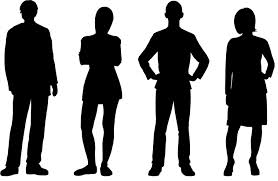 EMERGENCY CONTACT INFORMATION  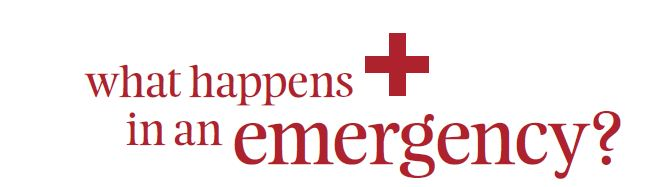 HEALTH AND MEDICATION DETAILS (This information is required in the event of an emergency)OTHER INFORMATIONHow will the Applicant travel to/from activities?  ……………………………………………………………………………………………………………………………………………………………………………………………………………………………………………………………………………………………………………………………………………………………………Will he/she be accompanied by a support worker/carer and supported during the activity?  ……………………………………………………………………………………………………………………………………………………………………………………………………………………………………………………………………………………………………………………………………………………………………I confirm that to the best of my knowledge the above details are correct:Signed: …………………………………………………………………………………………………….Print Name: ……………………………………………………………………………………………..  Date: …………………………………………………Applicant/Parent/Guardian/Carer We provide Sports and Leisure activities in various parts of West Sussex.  If you would like to find out more about these activities, please visit our website www.outreach3way.org or telephone 01293 544773 and speak to one of the Sports and Leisure team.TITLE (Please circle)MrMrsMissMs                       SurnameFirst NameOther NameDate of BirthADDRESS 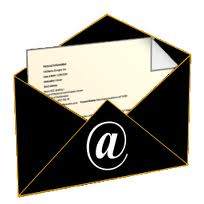 Post CodeTel Home        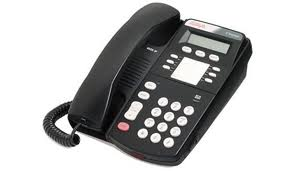 Tel MobileEthnic OriginRELATIONSHIPNameADDRESSPost CodeTel Home          Tel MobileDOCTOR’S DETAILS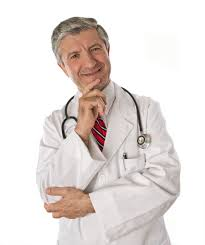 NameADDRESSPost CodeTel                      HEALTH DETAILS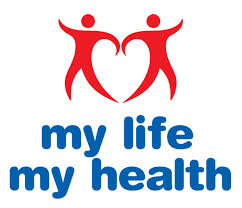 Medication (please attach a separate sheet if more convenient)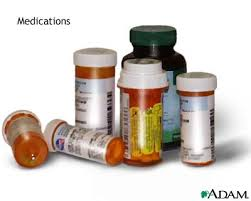 Any additional information ie. challenging behaviour or special needsAllergies